Motvind NorgeHovfaret 17, 0275 OSLOØkokrim Postboks 2096Vika 0125Oslo Dato: 5.juli 2023Anmeldelse av Fosen Vind DA, daglig leder, styreleder og eiere. Hvem anmeldes: Drifter: Selskapet som sådan: Fosen Vind DADaglig leder: Tom Kristian LarsenStyreleder: Birgitte Ringstad VartdalEiere: Selskapet som sådan: Aneo Fosen Vind Holding ASStyreleder: Olav Sem Austmo Selskapet som sådan: Statkraft Vind Holding ASDaglig leder: Elise Kahrs GisholtStyreleder: Asbjørn Grundt1.3.4	Selskapet som sådan: Statkraft AS1.3.5	Styreleder: Thorild Widwey1.3.6	Daglig leder: Christian Rynning Tønnesen - konsernsjef StatkraftSelskapet som sådan: Nordic Wind Power DA Daglig leder: Erik William Welle-Strand Styreleder: Tobias Michael Griesshaber Selskapet som sådan: Eip Wind Power Central Norway Holding S.À.R.L, 7, avenue du Swing, LU-4361 ESCH-SUR-ALZETTE, Luxembourg. Kontaktperson: Boris Flade. Styreleder ukjentDaglig leder ukjentSelskapet som sådan: Bkw Norway Nwp AS, c/o Intertrust (Norway) AS, Munkedamsveien 59B, 0270 OSLOStyreleder: Margarita Aleksieva AleksievaDaglig leder: ukjentSelskapet som sådan: Aneo Production Holding AS Styreleder: Olav Sem AustmoSelskapet som sådan: Aneo Holding 2 AS Styreleder: Olav Sem AustmoSelskapet som sådan: Aneo Holding ASStyreleder: Olav Sem AustmoSelskapet som sådan: HV Aneo Holding AS Daglig leder: Jan Helland EideStyreleder: Pål Magnus ReedSelskapet som sådan: HV NEF Invest Zero ASDaglig leder: ikke oppgittStyreleder: Jon VatnalandSelskapet som sådan: Hitech Vision New Energy Fund ASDaglig leder: ikke oppgittStyreleder: ph@bahr.no Selskapet som sådan: HV Capital NEF AS Daglig leder: ikke oppgittStyreleder: ph@bahr.noSelskapet som sådan: Trønderenergi Vekst Holding ASDaglig leder: ikke oppgittStyreleder: Odd Inge MjøenSelskapet som sådan: Trønderenergi ASDaglig leder Ståle Gjersvold Styreleder: Odd Inge MjøenSelskapet som sådan: Kommunal landspensjonskasse Gjensidige forsikring1.11.2	Daglig leder: Sverre Thornes, KLP1.11.3	Styreleder: Tine Sundtoft1.12.1 Kommuner i (Sør) Trøndelag. Se egen liste med kommunenavn, ordfører og kommunedirektør vedlagt(Begrepet «virksomhet» i teksten betyr både eierselskapene, daglig leder og styreleder)Fornærmet: Organisasjonen Motvind Norge og dens 17664 medlemmer Hovfaret 17, 0275 OSLO Org.nr.: 9234210682.1. Årsaken til anmeldelsenFosen Vind DA har siden 11. oktober 2021 produsert og solgt kraft fra vindkraftanlegget Storheia vindpark til tross for at både konsesjonen og ekspropriasjonstillatelsen er kjent ugyldig i Høyesteretts i dom HR-2021-1975-S. Som følge av Høyesterettsdommen er også vedtaket om statlig plan fattet av Olje- og energidepartementet den 26.august 2013 ugyldig. Se vedlegg 1.Høyesterettsdommen er godt kjent, og det er fattet aktive beslutninger om å produsere kraft og ferdes i området etter at dommen falt. Foretakene og/eller kommunene har heller ikke utøvd tilstrekkelig eieransvar for å hindre lovbruddene. Dette må anses som tilstrekkelig for å oppfylle skyldkravet som nå innfortolkes for foretaksstraff i strl § 27. Fosen Vind og eierselskapene, deres styreledere og daglige ledelse anmeldes for følgende straffbare forhold eller medvirkning til disse: 2.Hjemmel for anmeldelsenAnmeldelsen er forankret i flere straffbare forhold: 2.1. Energiloven §§ 3-1 jf. 10-5 jf. 10-7 nr 1. 2.2. Straffelovens § 3462.3. Plan- og bygningslovens §§ 1-6 jf. 32-9, jf § 32-8. Energiloven §§ 3-1 jf. 10-5 jf. 10-7 nr 1. All produksjon og drift av energianlegg må har gyldig konsesjon. Dette følger av energilovens § 3-1. (LOV-1990-06-29-50)
Å produsere kraft uten gyldig konsesjon er i strid med energilovens § 3-1 første ledd som sier at «Anlegg for produksjon, omforming, overføring og fordeling av elektrisk energi, kan ikke bygges, eies eller drives uten konsesjon».I denne saken er konsesjonen kjent ugyldig av Høyesterett fordi den strider mot konvensjonen om sivile og politisk rettigheter Artikkel 27 (SP 27). Produksjonen er ikke stanset fordi drifter og eier anser at de en gang i framtiden vil få fastslått hva som må til for å gjøre anlegget og produksjonen i tråd med SP 27.  Det er ikke strafferettslig relevant at det kan være et rom for gyldig redusert produksjon i framtiden som ikke strider med SP 27.  Det blir som å kjøre for fort, og argumentere med at fartsgrensen er satt for lavt og at man likevel fortsetter å kjøre for fort fordi man er i dialog med trafikkmyndighetene om dette. Anlegget både produserer og eies uten gyldig konsesjon, noe som er straffbart etter energilovens § 10-5 jf. § 10-7 nr. 1. Straffelovens § 346Straffelovens § 346 om ulovlig bruk mv. av fast eiendom lyder: «Med bot straffes den som bruker eller rår over fast eiendom i strid med rettighetene til eieren eller en annen som rettmessig rår over eiendommen, slik at den berettigede påføres tap eller ulempe, eller i strid med dennes uttrykkelige forbud.» Det er ikke bestridt at Roan Vind DA driver næringsvirksomhet og ferdes i området. Men Roan Vind DA har ikke lovlig adkomst til arealet ettersom ekspropriasjonstillatelsen er kjent ugyldig og skjønnet er hevet. Bruken av området er fastslått av Høyesterett å være i strid med samisk bruksrett som «rettmessig rår over arealet» og adkomstsretten har dermed falt bort gjennom den opphevede ekspropriasjonstillatelsen. Det følger også av skjønnsprosessloven § 53 første ledd at arealene ikke kan tas i bruk.Virksomheten bryter på denne måten straffelovens § 346.Brudd på plan- og bygningslovens § 1-6 om ulovlig iverksetting av tiltakEttersom konsesjonen er kjent ugyldig etter energiloven på grunn av manglende ivaretakelse av samiske rettigheter etter SP 27, følger det at virksomheten heller ikke hadde tilstrekkelig hjemmel for å bygge arealene etter plan- og bygningsloven. 
Anlegget har ikke gyldig plan. Dette er straffbart etter pbl. § 32-9 jf. § 32-8 første ledd.  Nærmere begrunnelseOlje- og energidepartementet fattet vedtak om statlig plan samtidig med at konsesjonen ble gitt 26. august 2013. Planvedtaket ble gitt med hjemmel i pbl. § 6-4, 3. ledd, som sier at det i energikonsesjoner kan gis statlig plan «uten videre».  Ordlyden i § 6-4, 3. ledd om at en statlig plan kan gis «uten videre» i energikonsesjoner er omdiskutert juridisk, da en ren språklig forståelse er i strid med plan- og bygningslovens øvrige regler om planvedtak. I en juridisk betenkning av Christian Fauchald ved Fridtjof Nansens Institutt hevdes det at det må legges inn et vesentlighetskrav. Bestemmelsen er bl.a. av den grunn foreslått opphevet i lovforslaget som ble førstegangsbehandlet av Stortinget 9. juni 2023. Se Prop 111 L (2022-2023).Det følger konkret av pbl § 3-1 første ledd bokstav c) at en sentral oppgave i planleggingen er at planen «skal»[] «sikre naturgrunnlaget for samisk kultur, næringsutøvelse og samfunnsliv». Med denne ordlyden implementeres SP 27 i pbl. Den statlige planen som ligger til grunn for tiltaket på Storheia har ingen av de obligatoriske vurderingene som er satt i plan- og bygningsloven, herunder det som kreves etter § 3-1 første ledd bokstav c). Selv om Høyesterettsdommen ikke omhandler arealavklaringen i plan- og bygningsloven, gir den klare føringer for hvordan plan- og bygningsloven § 6-4, 3. ledd skal tolkes. Det følger naturlig av lovens system at vurderingen som skal ligge til grunn for arealutnyttelsen sett i forhold til samisk bruksrett og SP 27, må være den samme.Pbl grunnleggende bestemmelse om når iverksetting av tiltak kan skje lyder «Iverksetting av tiltak som omfattes av denne lov, kan bare skje dersom de ikke er i strid med lovens bestemmelser med tilhørende forskrifter, kommuneplanens arealdel og reguleringsplan …»  Når den statlige planen ikke er basert på lovens obligatoriske vurderinger vil den ikke oppfylle kravene til iverksetting av tiltak i pbl § 1-6.  

Premissenene i Høyesterettsdommen viser at mangelen på vurdering av samisk bruksrett har hatt betydning for vedtakets innhold. Vedtaket om statlig plan er på denne måten ugyldig og tiltaket er derfor ulovlig iverksatt.  Ulovlig iverksetting omfattes av plan- og bygningslovens straffebestemmelse § 32-9, jf. § 32-8 første ledd bokstav a. VI KREVER DE ANSVARLIGE STRAFFET.Med hilsenJohn Fiskvik						Jørund Nygård Styreleder Motvind Norge				Administrativ leder Motvind NorgeSaksbehandlere:Anne Merethe Baardvik – juridisk rådgiver Motvind NorgeEivind Mauland – planfaglig rådgiver Motvind NorgeVedleggStatlig plan Storheia vindpark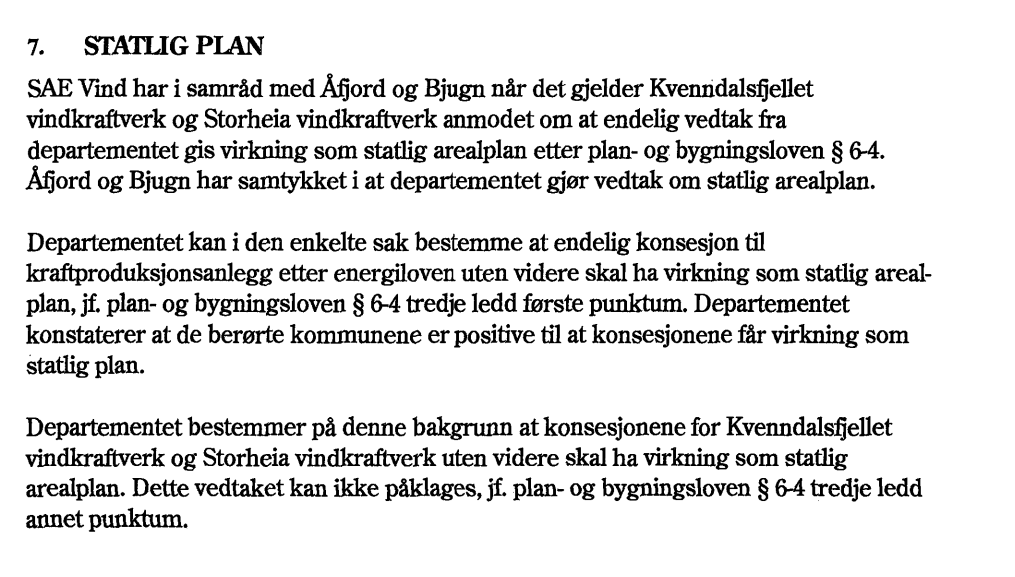 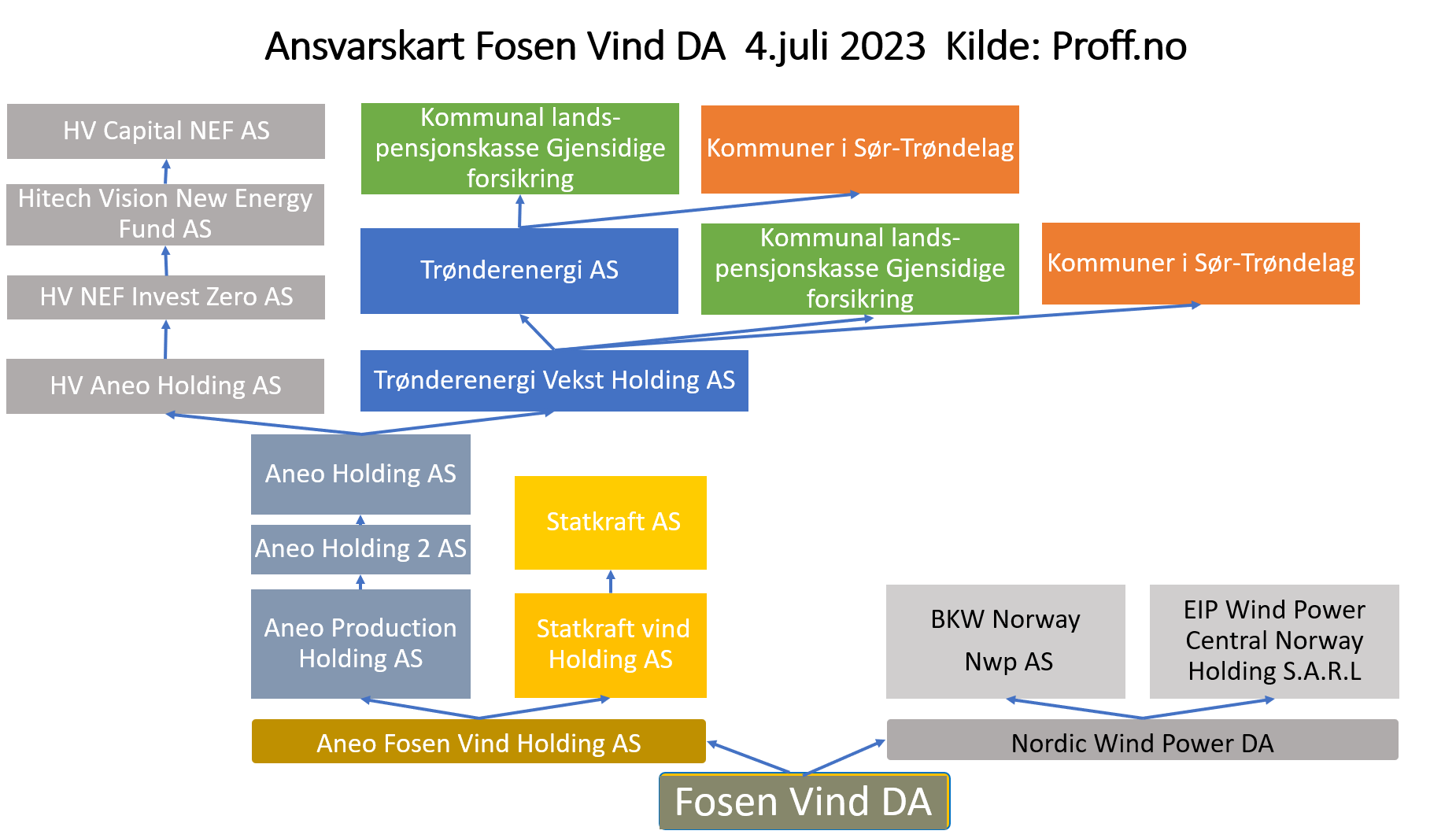 Kontaktinformasjon til eiere Fosen Vind DAEiere av Trønderenergi AS   Pr. 4. juli 2023 Kilde: proff.noOrdfører og kommunedirektør i anmeldte kommuner per 4. juli 2023NavnOrg.nrEpostDaglig lederEpostStyreleder EpostPostadresseFosen Vind DA916 456 077post@fosenvind.noTom Kristian LarsenTom.Kristian.Larsen@statkraft.comBirgitte Ringstad Vartdalpost@fosenvind.noKlæbuveien 118
7031 TRONDHEIMAneo Fosen Vind Holding915 229 557post@aneo.comOlav Sem AustmoOlav Sem AustmoKlæbuveien 118
7031 TRONDHEIMStatkraft Vind Holding AS914 993 040post@statkraft.com.Elise Kahrs GisholtAsbjørn Grundtpost@statkraft.com.Postboks 200 Lilleaker
0216 OSLOStatkraft AS987 059 699post@statkraft.comChristian Rynning-TønnesenThorhild Widveypost@statkraft.comPostboks 200 Lilleaker
0216 OSLONordic Wind Power DA916 544 863Daglig leder: Erik William Welle-Strand Styreleder: Tobias Michael Griesshaber c/o Proxima Scandinavia AS
Maridalsveien 91
0461 OSLOBKW Norway NWP AS914 558 069ukjentStyreleder: Margarita Aleksieva AleksievaBkw Norway Nwp AS, c/o Intertrust (Norway) AS, Munkedamsveien 59B, 0270 OSLOEIP Wind Power Central Norway Holding S.A.R.L916 544 960ukjentukjentEip Wind Power Central Norway Holding S.À.R.L, 7, avenue du Swing, LU-4361 ESCH-SUR-ALZETTE, Luxembourg. Kontaktperson: Boris Flade.Aneo Production Holding AS929 455 754post@aneo.com_Olav Sem AustmoKlæbuveien 118
7031 TRONDHEIMAneo Holding 2 AS829 048 612post@aneo.com_Olav Sem AustmoKlæbuveien 118
7031 TRONDHEIMAneo Holding AS929 048 776post@aneo.comOlav Sem AustmoTerje Eidesmo Klæbuveien 118
7031 TRONDHEIMTrønderenergi Vekst Holding AS 929 869 125firmapost@tronderenergi.no Odd Inge MjøenKlæbuveien 118
7031 TRONDHEIMTrønderenergi AS980 417 824firmapost@tronderenergi.no Ståle GjersvoldOdd Inge MjøenKlæbuveien 118
7031 TRONDHEIMKommunal landspensjonskasse Gjensidige forsikring938 708 606post@klp.noSverre Thornes, KLPTine Sundtofttine.sundtoft@agderfk.noKLP Postboks 400 Sentrum, 0103 OsloKommuner i SørTrøndelag Se egen listeHV Aneo Holding AS928 786 617contact@hitecvision.comJan Helland EideJan.eide@hitecvision.comPål Magnus ReedPaal.m.reed@hitecvision.comJåttåvågveien 7; Postboks 8120 4020 STAVANGER HV NEF Invest Zero AS928 513 254Ingen oppgittJon VatnalandJon.Vatnaland@hitecvision.comJåttåvågveien 7; Postboks 8120 4020 STAVANGER Hitecvision New Energy Fund AS928 513 254Ingen oppgittPeter Ulrik Hammerichph@bahr.noJåttåvågveien 7; Postboks 8120 4020 STAVANGER HV Capital NEF AS827 213 292Nils Petter Uelandnils.petter.ueland@hitecvision.comPeter Ulrik Hammerichph@bahr.noJåttåvågveien 7; Postboks 8120 4020 STAVANGER NavnOrg.nrAksjetypeAnt aksjerAndelORKLAND 921 233 418A-aksjer192036915,486%KOMMUNAL LANDSPENSJONSKASSE GJENSIDIG FORSIKRINGSSELSKAP938 708 606B-aksjer165274413,328%MELHUS938 726 027A-aksjer151101912,185%TRONDHEIM942 110 464A-aksjer10332028,332%INDRE FOSEN944 305 483A-aksjer9070007,314%ØRLAND921 806 027A-aksjer8719437,031%ÅFJORD921 875 533A-aksjer5739854,629%HEIM920 920 004A-aksjer5375174,335%OPPDAL964 983 003A-aksjer4575043,689%MIDTRE GAULDAL970 187 715A-aksjer3585302,891%MALVIK971 035 560A-aksjer3356222,706%HITRA938 772 924A-aksjer3039502,451%FRØYA964 982 597A-aksjer2815202,27%SKAUN939 865 942A-aksjer2483702,003%ORKLAND921 233 418C-aksjer1803561,454%SELBU971 197 609A-aksjer162000	1,306%HOLTÅLEN937 697 767A-aksjer1519801,226%MELHUS938 726 027C-aksjer1436941,159%OSEN944 350 675A-aksjer1189920,96%TRONDHEIM942 110 464C-aksjer983850,793%INDRE FOSEN944 305 483C-aksjer854400,689%ØRLAND921 806 027C-aksjer815560,658%ÅFJORD921 875 533C-aksjer504870,407%HEIM920 920 004C-aksjer503440,406%MIDTRE GAULDAL970 187 715C-aksjer349520,282%OPPDAL964 983 003C-aksjer323630,261%MALVIK971 035 560C-aksjer310690,251%HITRA938 772 924C-aksjer295020,238%FRØYA964 982 597C-aksjer271850,219%SKAUN939 865 942C-aksjer245960,198%STJØRDAL939 958 851A-aksjer223240,18%TYDAL864 983 472A-aksjer175120,141%SELBU971 197 609C-aksjer155340,125%HOLTÅLEN937 697 767C-aksjer142400,115%HEIM920 920 004B-aksjer140800,114%OSEN944 350 675C-aksjer10356	0,084%RENNEBU 940 083 672A-aksjer67670,055%TYDAL864 983 472C-aksjer25890,021%RENNEBU940 083 672C-aksjer12940,01%KommuneEpostOrdfører EpostKommunedirektørEpostORKLANDpostmottak@
orkland.kommune.noOddbjørn Bang (SP)oddbjorn.bang@
orkland.kommune.noKommunedirektør:Kristin Gjersvoll Wangenkristin.wangen@
orkland.kommune.noMELHUSpostmottak@
melhus.kommune.noJorid Olia Jagtøyen (SP)jorid.oliv.jagtoyen@
melhus.kommune.noKommunedirektør Katrine Lereggen katrine.lereggen@
melhus.kommune.noTRONDHEIMtk.postmottak@
trondheim.kommune.noRita Ottervik (AP)ordforer.postmottak@
trondheim.kommune.noKommunedirektør Morten Wolden kommunedirektor.postmottak@
trondheim.kommune.noINDRE FOSENKun kontaktskjemaBjørnar Buhaug (SP) (Sykemeldt) - Harald Fagervold varaordførerbjornar.buhaug@
indrefosen.kommune.noKommunedirektør Mjøsundkjetil.mjosund@indrefosen.kommune.noØRLANDpostmottak@
orland.kommune.noOgne Undertun (AP) ogne.undertun@
orland.kommune.noKommunedirektør Marit Knutshaug Ervik marit.ervik@
orland.kommune.noÅFJORDpostmottak@
afjord.kommune.noVibeke Stjern
Kommunedirektør: vibeke.stjern@
afjord.kommune.noKommunedirektør Per Johansenper.johansen@
afjord.kommune.noHEIMpost@
heim.kommune.noOdd Jarle Svanem (SP)odd.svanem@
heim.kommune.noKommunedirektør Ola Morten Teigen ola.teigen@heim.kommune.noOPPDALpost@
oppdal.kommune.noGeir Arild Espnes (SP)geir.espnes@
oppdal.kommune.noKommunedirektør: Ole Bjørn Moen olebjorn.moen@
oppdal.kommune.noMIDTRE GAULDALpostmottak@mgk.noSivert Moen (SP)sivmoe@mgk.noKommunedirektør: Alf-Petter Tenfjord alf-petter.tenfjord@
mgk.noMALVIKpostmottak@
malvik.kommune.noTrond Hoseth (AP)ordforer@
malvik.kommune.noKommunedirektør: Stig Roald Amundsenstig-roald.amundsen@
malvik.kommune.noHITRApostmottak@
hitra.kommune.noOle Laurits Haugen (AP)ole.laurits.haugen@
hitra.kommune.noKommunedirektør: Ingjerd Astadingjerd.astad@
hitra.kommune.noFRØYApostmottak@
froya.kommune.noKristin Furunes Strømskag (H)kristin.stromskag@
froya.kommune.no Kommunedirektør: Beathe Sandvik Meland Beathe.Sandvik.Meland@
froya.kommune.no SKAUNpostmottak@
skaun.kommune.noGunn Iversen Stokke (SP)gunn.iversen.stokke@
skaun.kommune.noKommunedirektør: Petter Lindsethpetter.lindseth@
skaun.kommune.noSELBUpostmottak@
selbu.kommune.no Ole Morten Balstad (AP)ole.morten.balstad@
selbu.kommune.noKommunedirektør: Oddveig Kipperbergoddveig.kipperberg@
selbu.kommune.noHOLTÅLENepost@
holtalen.kommune.no Arve Hitterdal (Fremtida Holtålen)arve.hitterdal@
holtalen.kommune.noKommunedirektør Mona Iren Evensen Goamona.goa@
holtalen.kommune.no OSENpostmottak@
osen.kommune.noJohn Einar Høvik (AP)john.einar.hovik@
osen.kommune.noKommunedirektør: Grete Haraldsdatter HaugdalSTJØRDALpostmottak@
stjordal.kommune.noEli Arnstad (SP)eli.arnstad@
stjordal.kommune.no Kommunedirektør: Tor Jakob ReitanTor.Jakob.Reitan@
stjordal.kommune.noTYDALpostmottak@tydal.kommune.noJens Arne Kvello (SP)jens.arne.kvello@
tydal.kommune.noKommunedirektør: Heidi HorndalenHeidi.Horndalen@
tydal.kommune.noRENNEBUpostmottak@
rennebu.kommune.noOla Øie (AP)
ola.oie@
rennebu.kommune.noKommunedirektør: Per Øivind Sundell per.sundell@
rennebu.kommune.no 